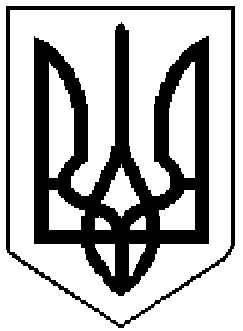 РОГАТИНСЬКА МІСЬКА РАДАІВАНО-ФРАНКІВСЬКОЇ ОБЛАСТІПОЗАЧЕРГОВЕ ЗАСІДАННЯ МІСЬКОЇ КОМІСІЇ З ПИТАНЬ  ТЕХНОГЕННО-ЕКОЛОГІЧНОЇ БЕЗПЕКИ І НАДЗВИЧАЙНИХ  СИТУАЦІЙПРОТОКОЛ     від 29 вересня 2021 року   № 15                 				м. Рогатин                                                                      Початок засідання  – о 16.00 год.                                                                      Закінчено засідання  – о 16.40 год.Присутні:  Голова комісії -  Сергій НасаликЧлени комісії : список додається.Запрошені : список додається .Голова комісії запропонував включити до порядку денного засідання комісії питання   «Про порядок роботи закладів освіти в умовах «жовтого» рівня епідемічної небезпеки поширення гострої респіраторної хвороби COVID-19»Пропозицію голови комісії підтримано одноголосно.Порядок денний:1. Про порядок роботи закладів освіти в умовах «жовтого» рівня епідемічної небезпеки поширення гострої респіраторної хвороби COVID-19.Доповідає :Трач В.І. – заступник начальника відділу освіти1.СЛУХАЛИ:                              ДОПОВІДАВ :
ВИСТУПИЛИ : Насалик С.С., Шинкар М.Г., Штогрин В.В. Голова комісії поставив проєкт рішення на голосування.ВИРІШИЛИ: Рішення №1 «Про порядок роботи закладів освіти в умовах «жовтого» рівня епідемічної небезпеки поширення гострої респіраторної хвороби COVID-19» додається.    Результати  голосування  :  За – 19                                                                                                                                                                                                                                                                                                                                                                                                                                                                                                                                                                                                                                                                                                                                                                                                                                                                                                                                                                                                                                                                                                                                                                                                                                                                                                                                                                                                                                                                                                                                                                                                                                                                                                                                                                                                                                                                                                                                                                                                                                                                                                                                                                                                                                                                                                                                                                                                                                                                                                                                                                                                                                                                                                                                                                                                                                                                                                                                                                                                                                                                                                                                                                                                                                                                                                                                                                                                                                                                                                                                                                                                                                                                                                                                                                            Проти – 0                                               Утримались – 02. Про стан готовності об’єктів житлово-комунального господарства до роботи в осінньо-зимовий період 2021-2022 років. Доповідає: Штогрин В.В. – заступник міського голови2.СЛУХАЛИ:                              ДОПОВІДАВ :
ВИСТУПИЛИ : Шинкар М.Г., який проінформував про готовність об’єктів житлово-комунального господарства, а також про готовність шкільних автобусів до перевезення учнів закладів освіти на території громади. Голова комісії поставив проєкт рішення на голосування.ВИРІШИЛИ: Рішення №2 «Про стан готовності об’єктів житлово-комунального господарства до роботи в осінньо-зимовий період 2021-2022 років» додається.    Результати  голосування  :  За – 19                                                                                                                                                                                                                                                                                                                                                                                                                                                                                                                                                                                                                                                                                                                                                                                                                                                                                                                                                                                                                                                                                                                                                                                                                                                                                                                                                                                                                                                                                                                                                                                                                                                                                                                                                                                                                                                                                                                                                                                                                                                                                                                                                                                                                                                                                                                                                                                                                                                                                                                                                                                                                                                                                                                                                                                                                                                                                                                                                                                                                                                                                                                                                                                                                                                                                                                                                                                                                                                                                                                                                                                                                                                                                                                                                                            Проти – 0                                               Утримались – 0
3. Про реагування на надзвичайні ситуації пов’язані з ризиками осінньо-зимового періоду 2021-2022 роківДоповідає: Гандзин І.А. – головний фахівець відділу ЦЗ Івано-Франківського РУ ГУ ДСНС України в Івано-Франківській області3. СЛУХАЛИ:                              ДОПОВІДАВ :
ВИСТУПИЛИ: Насалик С.С., Шинкар М.Г. ВИРІШИЛИ: Рішення №3 «Про реагування на надзвичайні ситуації пов’язані з ризиками осінньо-зимового періоду 2021-2022 років» додається.    Результати  голосування  :  За – 19                                                                                                                                                                                                                                                                                                                                                                                                                                                                                                                                                                                                                                                                                                                                                                                                                                                                                                                                                                                                                                                                                                                                                                                                                                                                                                                                                                                                                                                                                                                                                                                                                                                                                                                                                                                                                                                                                                                                                                                                                                                                                                                                                                                                                                                                                                                                                                                                                                                                                                                                                                                                                                                                                                                                                                                                                                                                                                                                                                                                                                                                                                                                                                                                                                                                                                                                                                                                                                                                                                                                                                                                                                                                                                                                                                            Проти – 0                                               Утримались – 04. Про передачу Рогатинському відділу Івано-Франківського РВ ДУ                           «Івано-Франківський ОЦКПХ МОЗ» 100 л бензинуДоповідає: Паньківська О.І. – начальник Рогатинського відділу                                     Івано-Франківського РВ ДУ «Івано-Франківський ОЦКПХ МОЗ»4.СЛУХАЛИ:                              ДОПОВІДАЛА :
ВИСТУПИЛИ : Насалик С.С.Голова комісії поставив проєкт рішення на голосування.ВИРІШИЛИ: Рішення №4 «Про передачу Рогатинському відділу                                    Івано-Франківського РВ ДУ «Івано-Франківський ОЦКПХ МОЗ» 100 л бензину» додається.    Результати  голосування  :  За – 19                                                                                                                                                                                                                                                                                                                                                                                                                                                                                                                                                                                                                                                                                                                                                                                                                                                                                                                                                                                                                                                                                                                                                                                                                                                                                                                                                                                                                                                                                                                                                                                                                                                                                                                                                                                                                                                                                                                                                                                                                                                                                                                                                                                                                                                                                                                                                                                                                                                                                                                                                                                                                                                                                                                                                                                                                                                                                                                                                                                                                                                                                                                                                                                                                                                                                                                                                                                                                                                                                                                                                                                                                                                                                                                                                                            Проти – 0                                               Утримались – 05. Про створення місцевої пожежної охорониДоповідає: Їдак Б.В. – начальник 16 ДПРЧ 2 ДПРЗ Івано-Франківського РУ ГУ ДСНС України в Івано-Франківській області5.СЛУХАЛИ:                            ДОПОВІДАВ :
ВИСТУПИЛИ : Насалик С.С., який запропонував визначити на території                          с. Верхня Липиця та с. Фрага місця для розміщення пожежного депо (пожежної станції), з метою створення місцевої пожежної команди у 2022році, зокрема забезпечення її матеріально-технічним оснащенням. Голова комісії поставив проєкт рішення на голосування.ВИРІШИЛИ: Рішення №5 «Про створення місцевої пожежної охорони» додається.    Результати  голосування  :  За – 19                                                                                                                                                                                                                                                                                                                                                                                                                                                                                                                                                                                                                                                                                                                                                                                                                                                                                                                                                                                                                                                                                                                                                                                                                                                                                                                                                                                                                                                                                                                                                                                                                                                                                                                                                                                                                                                                                                                                                                                                                                                                                                                                                                                                                                                                                                                                                                                                                                                                                                                                                                                                                                                                                                                                                                                                                                                                                                                                                                                                                                                                                                                                                                                                                                                                                                                                                                                                                                                                                                                                                                                                                                                                                                                                                                            Проти – 0                                               Утримались – 0       Міський голова                    			       Сергій НАСАЛИК       Відповідальний секретар комісії 		       Олег МЕЛЬНИКПро порядок роботи закладів освіти в умовах «жовтого» рівня епідемічної небезпеки поширення гострої респіраторної хвороби COVID-19Трач В.І. – заступник начальника відділу освітиПро стан готовності об’єктів житлово-комунального господарства до роботи в осінньо-зимовийперіод 2021-2022 років Штогрин В.В.–  заступник міського головиПро реагування на надзвичайні ситуації пов’язані з ризиками осінньо-зимового періоду 2021-2022 роківГандзин І.А. – головний фахівець відділу ЦЗ Івано-Франківського РУ ГУ ДСНС України в Івано-Франківській областіПро передачу Рогатинському відділу Івано-Франківського РВ ДУ                           «Івано-Франківський ОЦКПХ МОЗ» 100 л бензину Паньківська О.І. – начальник Рогатинського відділу                                     Івано-Франківського РВ ДУ «Івано-Франківський ОЦКПХ МОЗ»Про створення місцевої пожежної охорони Їдак Б.В. – начальник 16 ДПРЧ 2 ДПРЗ Івано-Франківського РУ ГУ ДСНС України в Івано-Франківській області